Slavistično društvo Slovenije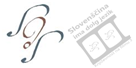 Prijavnica za mentorje/somentorje na tekmovanje Slovenščina ima dolg jezik, Književnost na filmu 9 Podpisani/a se prijavljam, da bom kot mentor/ica ali somentor/ica (označite ustrezno) sodeloval/a na tekmovanju v šolskem letu 2020/2021.Ime in priimek: ____________________________________________________________Datum in kraj rojstva: _______________________________________________________E-naslov: ________________________________________ telefon: __________________Ime in naslov šole: __________________________________________________________________________________________________________________________________________________________Ime pokrajinskega Slavističnega društva: _____________________________________________________________________________Prosimo, obkrožite:Članstvo v Slavističnem društvu: 	DA 	NEKraj in datum:					Podpis: